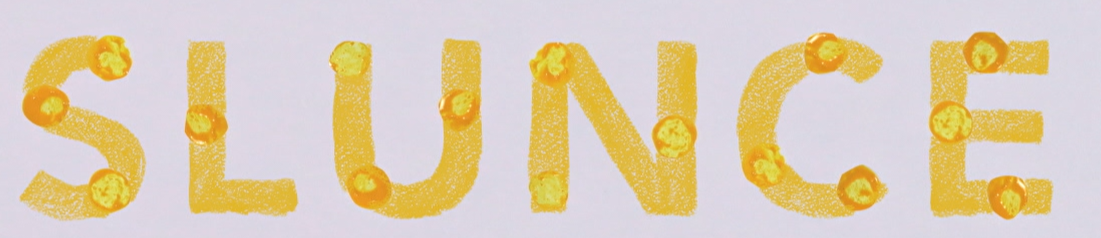 Video: Slunce Napiš ke každému paprsku, co se ti vybaví, když se řekne Slunce.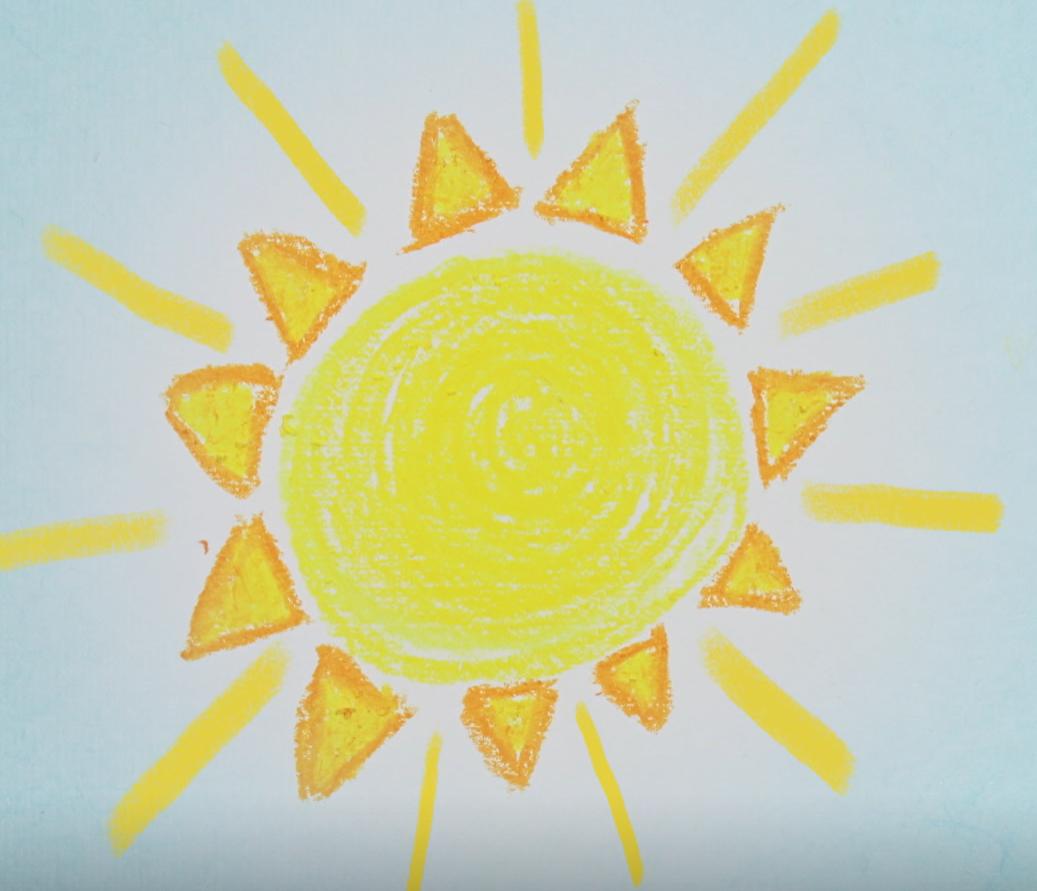 Vypiš, co by se stalo, kdybychom neměli Slunce.……………………………………………………………………………………………………………………………………………………………………………………………………………………………………………….Zakroužkuj správnou odpověď.Kdy svítí hvězdy? A) v noci		B) ve dne	C) pořádJak velké je Slunce?A) 10x větší než Země	B) 100x větší než Země 	C) stejně velké jako ZeměJak dlouho bychom ke Slunci letěli letadlem?A) skoro celý rok 		B) skoro 10 let		C) skoro 20 let	Slunce je:A) největší hvězda	B) nejbližší hvězda	C) planetaTři věci, které si chci zapamatovat:………………………………………………………………………………………………………………………………………………………………………………………………………………………………………………………………………………………………………………………………………………………………………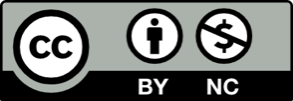 